Gemeinschaftsgrundschule Palenberg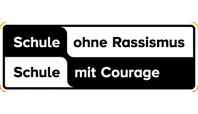 Auf der Houff 17a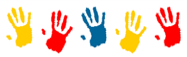 52531 Übach-Palenberg20.05.2021Sehr geehrte Eltern,ich freue mich, Ihnen gute Nachrichten übermitteln zu dürfen. Ab Montag, 31. Mai können wir, bei einer stabilen Inzidenz von unter 100, zu einem durchgängigen und angepassten Präsenzunterricht zurückkehren. Im Präsenzunterricht in Klassenstärke ist das Tragen einer medizinischen Maske auch am Sitzplatz im Unterricht weiterhin verpflichtend. Die bestehenden strikten Hygienevorgaben (insbesondere Masken- und Testpflicht) gelten somit weiter. Durch die Umstellung in den vollständigen Präsenzunterrricht ändert sich das Testverfahren wie folgt:Schülerinnen und Schüler der Schuleingangsphase (Klassen 1+2) – werden montags und mittwochs getestetSchülerinnen und Schüler der Stufen 3 + 4 – werden dienstags und donnerstags getestet. Laut Ministerium soll jeweils nur die Hälfte der gesamten Schülerschaft getestet werden.Für die Unterrichtstage nach Pfingsten, also vom 26. bis 28. Mai 2021, gelten noch die bisherigen Planungen.Für den Übergang in einen Inzidenzbereich von unter 100 gilt die allgemeine Regel: An fünf aufeinanderfolgenden Werktagen muss der Schwellenwert unterschritten werden. Danach Außerkrafttreten der Einschränkungen am übernächsten Tag.Ich muss Sie aber auch darüber unterrichten, dass aufgrund eines denkbaren Wiederanstiegs der Sieben-Tages-Inzidenz im Kreis Heinsberg über 100 (oder gar über 165) eine erneute Rückkehr in den Wechsel- (oder gar Distanz-) Unterricht nicht gänzlich ausgeschlossen werden kann.Da die Rückkehr zum angepassten Präsenzbetrieb eine vollständige Beschulung aller Schülerinnen und Schüler unserer Schule ermöglicht, gibt es keine Angebote der pädagogischen Betreuung mehr. Ein Angebot der OGS wird es selbstverständlich geben. Über die Modalitäten werden wir Sie zeitnah informieren.Wir wollen hoffen, dass die Inzidenzwerte niedrig bleiben, denn wir freuen uns sehr darauf, die Klassen wieder vollständig begrüßen zu können.Freundliche Grüße,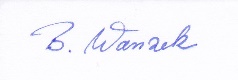 B. Wanzek/ komm. Schulleiterin